Week 6Tuesday 28th April 2020Maths fluency- Yr 5Remember- Length is measured in millimetres (mm) and Volume is measured in millilitres (ml)Please click on this link for more information - https://www.youtube.com/watch?v=2dhQ_pmILJU 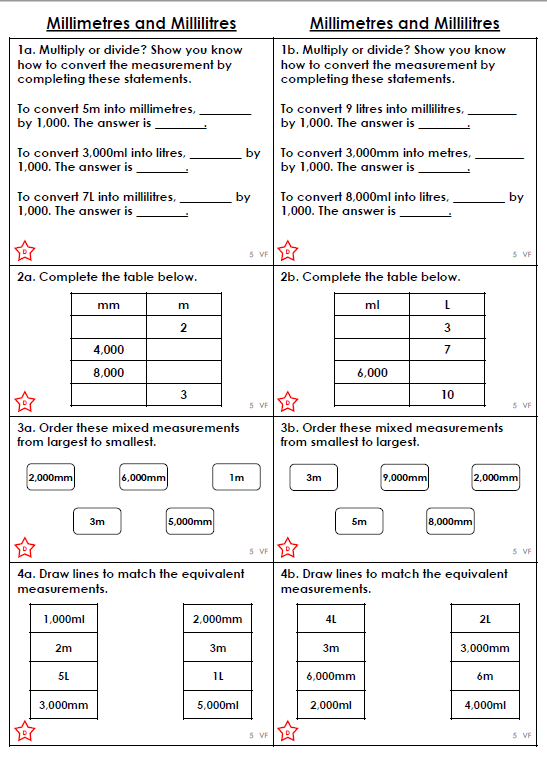 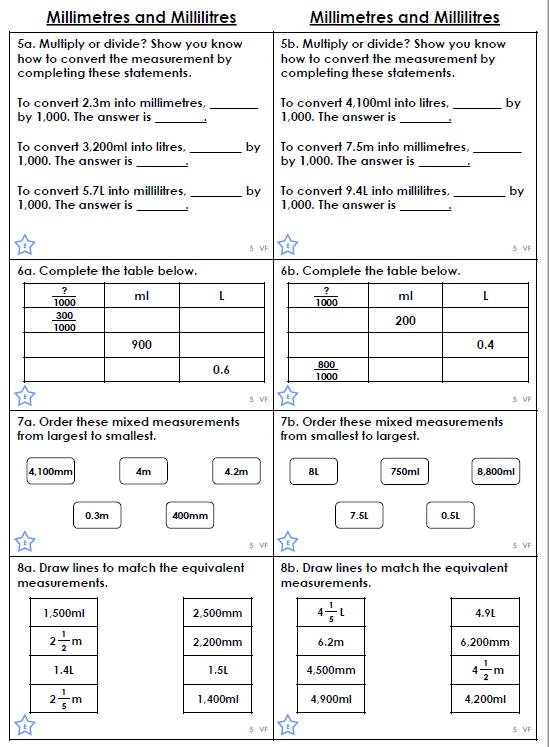 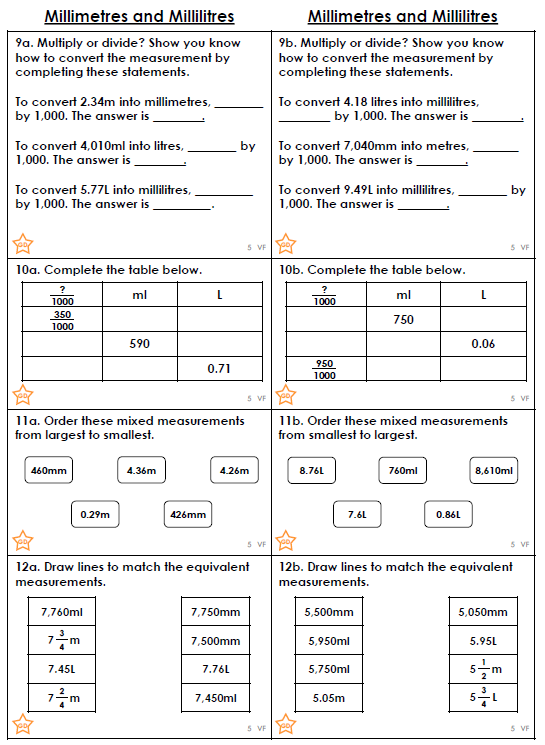 